Приложение 5Фотогалерея«Новогодняя сказка»             выступление на новогоднем концерте в детской школе искусств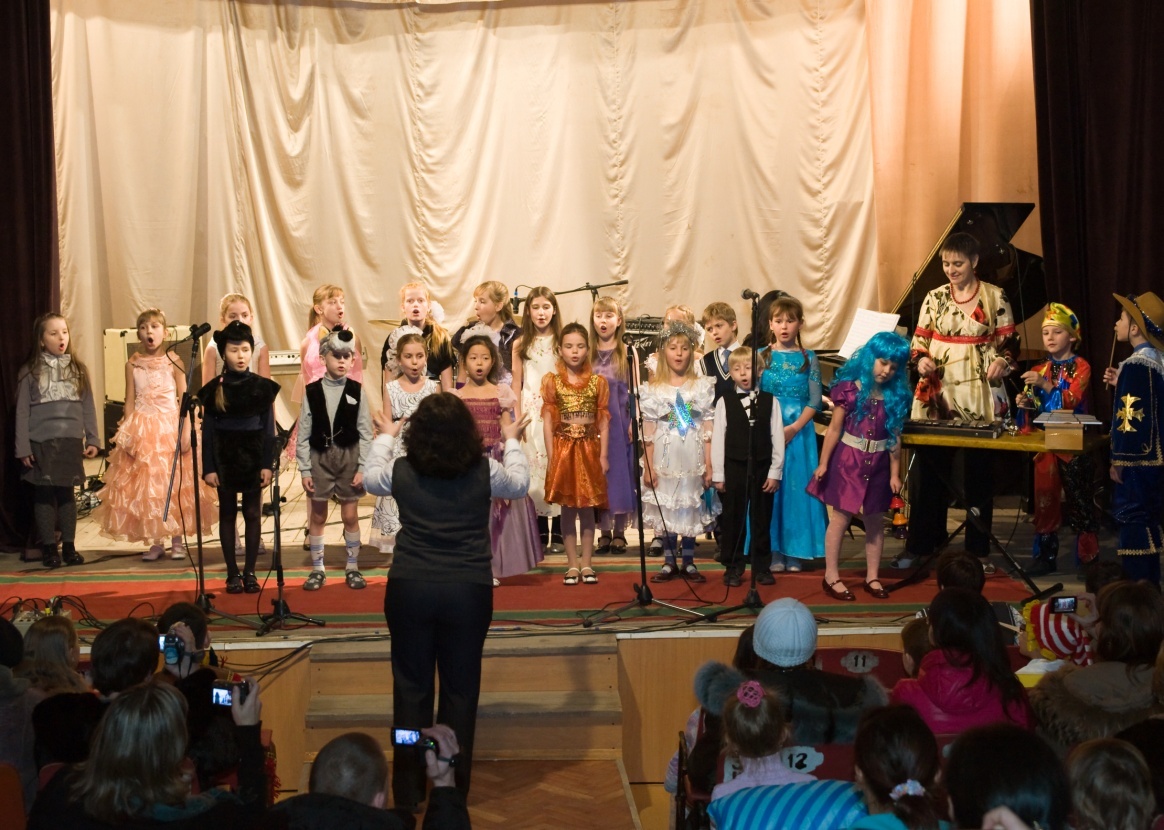 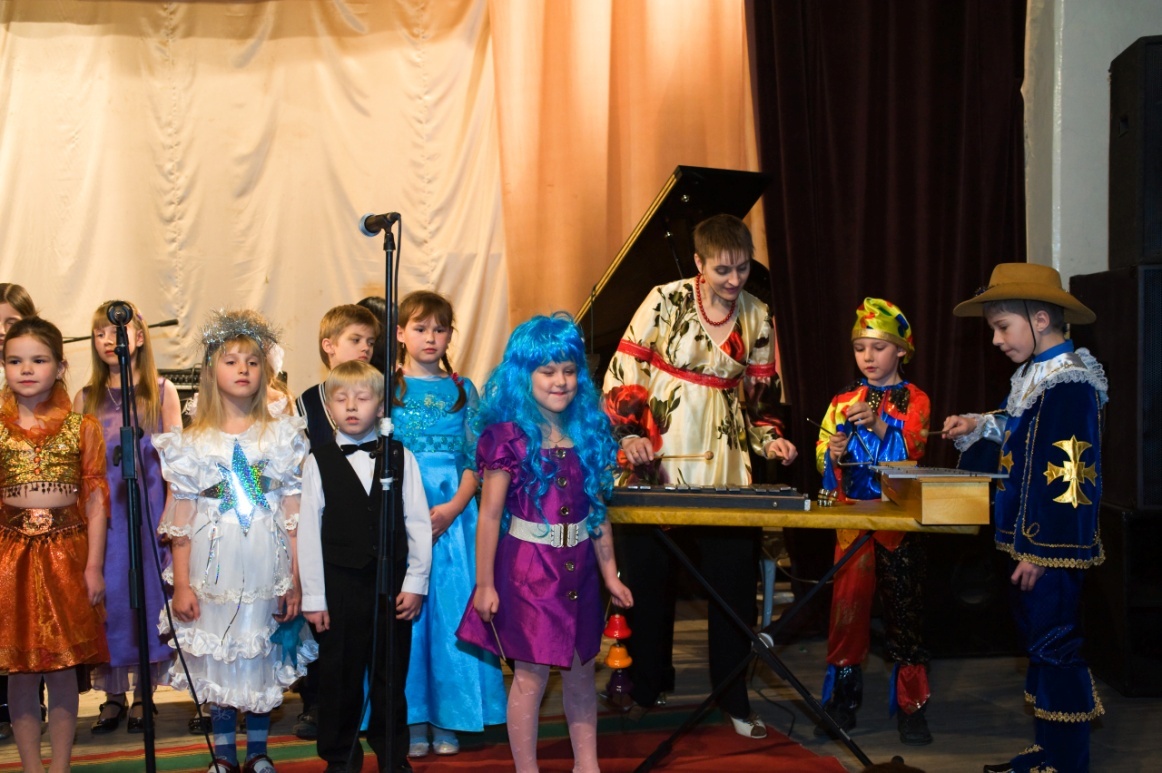 